SƠ ĐỒ TRƯỜNG THPT TRẦN NHÂN TÔNGWC 1 (T1  T7)T7P702P702P703 - P.Đọc HSP703 - P.Đọc HSP703 - P.Đọc HSP703 - P.Đọc HSP703 - P.Đọc HSP703 - P.Đọc HSP703 - P.Đọc HSP703 - P.Đọc HSP703 - P.Đọc HSP704 - P. Hội đồngP704 - P. Hội đồngP704 - P. Hội đồngP704 - P. Hội đồngP704 - P. Hội đồngP704 - P. Hội đồngP704 - P. Hội đồng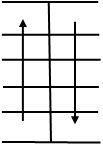 WC 2(T1  T7)WC 1 (T1  T7)T6P603P. Tài vụP603P. Tài vụP604P.Thí nghiệm Vật lýP604P.Thí nghiệm Vật lýP604P.Thí nghiệm Vật lýP604P.Thí nghiệm Vật lýP604P.Thí nghiệm Vật lýP604P.Thí nghiệm Vật lýP604P.Thí nghiệm Vật lýP605P.Thí nghiệm Hóa - SinhP605P.Thí nghiệm Hóa - SinhP605P.Thí nghiệm Hóa - SinhP605P.Thí nghiệm Hóa - SinhP605P.Thí nghiệm Hóa - SinhP605P.Thí nghiệm Hóa - SinhP606P.Thực hành Tổ Xã hộiP606P.Thực hành Tổ Xã hộiP606P.Thực hành Tổ Xã hộiWC 2(T1  T7)WC 1 (T1  T7)T5P503 - P. GV nam P503 - P. GV nam P505 P. GV nữP505 P. GV nữP506P.Giáo vụP506P.Giáo vụP506P.Giáo vụP506P.Giáo vụP506P.Giáo vụP507P.Làm việcP507P.Làm việcP507P.Làm việcP508P. Truyền thốngP508P. Truyền thốngP508P. Truyền thốngP509P.Tin học 1P509P.Tin học 1P510P. Tin học 2WC 2(T1  T7)WC 1 (T1  T7)T5P504 -P. CĐP504 -P. CĐP505 P. GV nữP505 P. GV nữP506P.Giáo vụP506P.Giáo vụP506P.Giáo vụP506P.Giáo vụP506P.Giáo vụP507P.Làm việcP507P.Làm việcP507P.Làm việcP508P. Truyền thốngP508P. Truyền thốngP508P. Truyền thốngP509P.Tin học 1P509P.Tin học 1P510P. Tin học 2WC 2(T1  T7)WC 1 (T1  T7)T4P402 12A2-  10A2P402 12A2-  10A2P402 12A2-  10A2P40312A3-  10A3P40312A3-  10A3P40312A3-  10A3P40412A4-  10A4P40412A4-  10A4P40412A4-  10A4P40412A4-  10A4P40412A4-  10A4P40412A4-  10A4P40512A5-  10A5P40512A5-  10A5P40512A5-  10A5P40512A5-  10A5P40612A6-  10A6P40612A6-  10A6WC 2(T1  T7)WC 1 (T1  T7)T3P30212A10-  10A10P30212A10-  10A10P30212A10-  10A10P30312A11-  10A11P30312A11-  10A11P30312A11-  10A11P30412A12-  10A12P30412A12-  10A12P30412A12-  10A12P30412A12-  10A12P30412A12-  10A12P30412A12-  10A12P30512A13-  10A13P30512A13-  10A13P30512A13-  10A13P30512A13-  10A13P30611A8-  10A14P30611A8-  10A14WC 2(T1  T7)WC 1 (T1  T7)T2P20211A2-  11A12P20211A2-  11A12P20211A2-  11A12P203-VPKho HCKho HCP20411A3-  11A13P20411A3-  11A13P20411A3-  11A13P20411A3-  11A13P20411A3-  11A13P20411A3-  11A13P20511A4-  11A14P20511A4-  11A14P20511A4-  11A14P20511A4-  11A14P20611A5-  10A15P20611A5-  10A15WC 2(T1  T7)WC 1 (T1  T7)T1SÂN ĐA NĂNGSÂN ĐA NĂNGSÂN ĐA NĂNGSÂN KHẤUSÂN KHẤUSÂN KHẤUSÂN ĐA NĂNGSÂN ĐA NĂNGSÂN ĐA NĂNGSÂN ĐA NĂNGSÂN ĐA NĂNGSÂN ĐA NĂNGP101P. Giám thịP101P. Giám thịP101P. Giám thịP101P. Giám thịP102P. Đoàn TNP102P. Đoàn TNWC 2(T1  T7)SÂN TTP701 – P.Đọc GV P701 – P.Đọc GV T7    P602 - P.Khách     P602 - P.Khách T6SÂN TRƯỜNGSÂN TRƯỜNGSÂN TRƯỜNGP601- P. Hiệu trưởng P601- P. Hiệu trưởng T6SÂN TRƯỜNGSÂN TRƯỜNGSÂN TRƯỜNGP502 – P. Hiệu phó P502 – P. Hiệu phó T5P501 – P. Hiệu phóP501 – P. Hiệu phóT5P40112A1-  10A1P40112A1-  10A1T4T4T4T4P409Tổ ToánP409Tổ ToánP409Tổ ToánP409Tổ ToánP40812A8-  10A8P40812A8-  10A8P40812A8-  10A8P40812A8-  10A8P40712A7-  10A7P40712A7-  10A7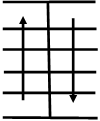  P30112A9-  10A9 P30112A9-  10A9T3T3T3T3P309Tổ Ngữ vănP309Tổ Ngữ vănP309Tổ Ngữ vănP309Tổ Ngữ vănP308Tổ Lý – KT - TinP308Tổ Lý – KT - TinP308Tổ Lý – KT - TinP308Tổ Lý – KT - TinP307Tổ Hóa - SinhP307Tổ Hóa - SinhP20111A1-  11A11P20111A1-  11A111T2T2T2P209Tổ Ngoại ngữP209Tổ Ngoại ngữP209Tổ Ngoại ngữP209Tổ Ngoại ngữP20811A7-  11A10P20811A7-  11A10P20811A7-  11A10P20811A7-  11A10P20711A6-  11A9P20711A6-  11A9SÂN ĐA NĂNGSÂN ĐA NĂNGT1T1T1T1XE GIÁO VIÊNXE GIÁO VIÊNXE GIÁO VIÊNXE GIÁO VIÊNP104P. Y tếP104P. Y tếP104P. Y tếP104P. Y tếP103P. tiếp PHHSP103P. tiếp PHHS